Útvonal:	Biatorbágy vá. - Viadukt (160m, P) – Kő-hegy (Kő-orr) (290m, P) – Dobogó-hegy (310m, P) – Érd-Parkváros, volt Rakéta Bázis (280m, P, (-)) – M7-es keresztezése (195m, (-)) – Fundoklia-völgy (165m, (-)) – Tárnoki Kőfejtő (160m, (-)) – Sóskúti út (115m, (-))  Túratáv:		20km	        	   Emelkedő:		300mMinősítő pontok:	30+6=36 pontMTSZ térkép:		231667344Odautazás:	MÁV		Tárnok			07:25	38km/745.-Ft	Érd alsó		07:29	 Bp. Kelenföld		07:41									Bp. Kelenföld		08:02							Biatorbágy		08:15	Költség:	Mindenki egyénileg rendezi!Jelentkezés:		Muskovics Andrásnál  2022.11.24. 15:00 óráig                           	tel.: +36-20-9339-045		e-mail: muskovicsandras@gmail.com  Hazautazás: VOLÁN		Tárnok, Pici		14:47	15:47	16:47	10km/310.-Ft				Érd, aá.		15:00	16:00	17:00MÁV  		Érd-felső		15:15	16:15	17:15	8km/250.-FtSzázhalombatta	15:27	16:27	17:27Megjegyzések:	Élelemről mindenki maga gondoskodik! Öltözz rétegesen, az időjárásnak megfelelően!Tartalék, száraz, váltóruhát a hátizsák elbírja!    	Légy előrelátó, számíts az esőre, ha szeretnénk is hogy ne essen!A túrán mindenki saját felelősségére vehet részt!Ne feledd,	az	egészségedért	SAJÁT MAGAD	teheted		a	legtöbbet!Jó időt! 								           	    Jó szórakozást!Szeretettel várja a túratársakat:Muskovics AndrástúravezetőMOL NyRt. Dunai Finomító Természetbarát SzakosztályT Ú R A K I  Í R Á S	             2022. november 26. Közeli dombokonTerület:                                                  Biai-dombság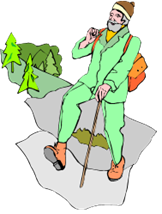 